Raman beeldvorming is sneller dan ooit tevoren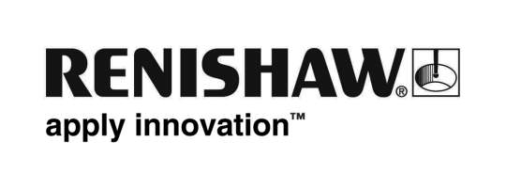 De nieuwe Renishaw StreamLineHR™ Rapide voor de inVia Raman microscoop maakt het mogelijk om snel grote hoeveelheden Raman gegevens te verzamelen. Dankzij deze mogelijkheid en de hoge gevoeligheid van de inVia zijn chemische afbeeldingen met hoge definitie vlot te genereren.Snellere beeldvormingNauwe integratie van Renishaw detector en gemotoriseerde monstertafel maakt zeer snelle beeldvorming mogelijk (detector leest spectra met ruim 1000 s-1). Zo wordt het, samen met de geschiktheid voor grote bestanden, gemakkelijk om met hoge snelheden zeer gedetailleerde Raman afbeeldingen te produceren.Gedetailleerd en efficiëntDoor de verbeterde signaal-ruisverhoudingen worden zelfs bij extreem lage signaalniveaus nauwkeurige metingen gerealiseerd. Gebruikers kunnen Raman afbeeldingen van hoge definitie (megapixels) exporteren om de gegevens in detail te bekijken. Omdat er geen inherente beperking is aan het bestandsformaat, zijn in één bestand wel tientallen miljoenen spectra op te nemen.Elke milliseconde teltNeem voor meer informatie contact op met uw plaatselijke verkoopvertegenwoordiging of bezoek Renishaw op een van de vele evenementen wereldwijd waaraan we meedoen. Daar zal ons team van Raman deskundigen u graag de prachtige nieuwe mogelijkheden demonstreren.Pittcon Conference & Expo 2014, McCormick Place, Chicago, IL USA.www.pittcon.orgAfbeelding: Afbeelding met StreamLineHR Rapide van enkellaags grafeen (rood) en meerlaags grafeen (groen) op een substraat van Si/SiO2. De gegevens, in totaal 11000 spectra, werden verzameld met een snelheid van 700 spectra/ s.###